AVNISH UPADHYAY    Plot no. 18, Alok Nagar, Kalyanpur, Lucknow (U.P.) - 226016 Email ID: avnish2020lko@gmail.com Mobile No. +91-6307334626 CAREER OBJECTIVE: To grow personally and professionally in an esteemed organization that provides me a healthy and competitive environment to enhance my technical and analytical abilities. EDUCATIONAL QUALIFICATIONS: PROFESSIONAL: -Pursuid Bachelor of Technology ( Electrical and electronic engineering) from Babu Banarasi Das National Institute of Technology and Management(A. K. T. U), Lucknow with 59. 38 till 2018 .- Persued PLC and automation training at sofcon Persued automation training in indian Oil lucknow terminal for one month-Working as a resident engeneer in advanced systek pvt ltd.ACADEMIC: - 10+2 (PCM) from RLB School, Lucknow, U.P. (CBSE) in year 2013 with 60.8%. -10th from RLB School, Lucknow, U.P. (CBSE) in year 2011 with 81.7%. COMPUTER SKILLS: Languages 	 	: Basics of C & C++ ACADEMIC PROJECT: Major Project:  “HOSPITAL DISPLAY ALERT BOARDS FOR CRITICAL PATIENT USING                                   FINGERS” Mini Project:    “CELLPHONE DETECTOR” TRAINING: Training at HINDUSTAN AERONAUTICS LIMITED of 4 weeks duration, where came across the working atmosphere and learned about units used in military aircrafts. PERSONAL ASSETS: 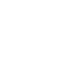 Enthusiasm and positive attitude. Creative and hardworking. Ability of taking initiative.  Leadership quality. • Result driven. HOBBIES & INTEREST: Sports Body building Listening music PERSONAL DETAILS: NAME:    Avnish Upadhyay FATHER’S NAME:    Amar Nath Upadhyay DATE OF BIRTH:    15-05-1996 LANGUAGES KNOWN:    English & Hindi NATIONALITY:    Indian DECLARATION:        I hereby declare that the above-mentioned information is correct up to my knowledge. 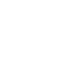 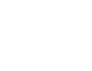 Place: Lucknow                                                                                           (Avnish Upadhyay )  